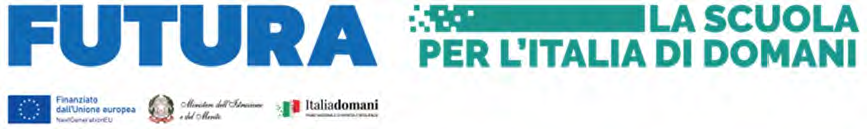 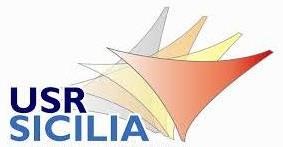 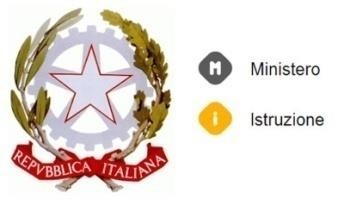 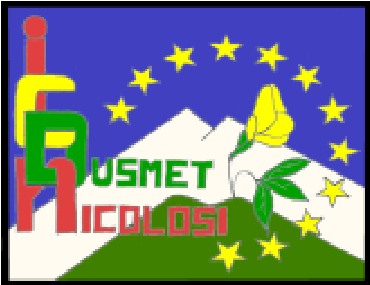 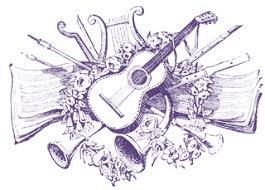 Piano Nazionale di Ripresa e Resilienza - Missione 4: Istruzione E Ricerca - Componente 1 Potenziamento dell’offerta dei servizi di istruzione: dagli asili nido alle Università.Investimento 3.1: Nuove competenze e nuovi linguaggi.Azioni di potenziamento delle competenze STEM e multilinguistiche (D.M. 65/2023)Titolo del Progetto: “IMPARO, CREO E CONDIVIDO!”Cod. identificativo: M4C1I3.1-2023-1143-P-32783CUP: I44D23001950006Oggetto: Istanza di partecipazione alla selezione PERSONALE DOCENTE INTERNO per la costituzione    del “GRUPPO DI LAVORO PER L’ORIENTAMENTO E IL TUTORAGGIO PER LE STEM E IL         MULTILINGUISMO”“Intervento A” e per il Gruppo di lavoro per il MULTILINGUISMO “Intervento B”         Al Dirigente ScolasticoIl/la sottoscritto/a 	nato/a a	il  	codice fiscale |   |    |    |    |    |    |    |    |    |    |    |    |    |    |    |    |residente a	via 	recapito tel.	recapito cell.  	indirizzo E-Mail	indirizzo PEC 	in servizio presso	con la qualifica di  	CHIEDEalla S.V.di partecipare alla selezione per il conferimento dell’incarico di COMPONENTE DEL GRUPPO DI LAVORO previsto nell’ambito del progetto PNRR Investimento 3.1: Nuove competenze e nuovi linguaggi_ Azioni di potenziamento delle competenze STEM e multilinguistiche (D.M. 65/2023)    Cod. identificativo: M4C1I3.1-2023-1143-P-32783 - CUP: I44D23001950006    TITOLO PROGETTO: “IMPARO, CREO E CONDIVIDO!”Linea d’intervento A e B.    Ai fini della partecipazione alla procedura in oggetto, il/la sottoscritto/aDICHIARA di possedere i requisiti di ammissione alla selezione in oggetto di cui all’Avviso e, nello specifico, di:avere la cittadinanza italiana o di uno degli Stati membri dell’Unione europea;avere il godimento dei diritti civili e politici;non essere stato escluso/a dall’elettorato politico attivo;possedere i requisiti necessari per l’espletamento dell’incarico, così come si evince dall’allegato curriculum vitae e professionale; non aver riportato condanne penali e di non essere destinatario/a di provvedimenti che riguardano l’applicazione di misure di prevenzione, di decisioni civili e di provvedimenti amministrativi iscritti nel casellario giudiziale;non essere sottoposto/a a procedimenti penali;non essere stato/a destituito/a o dispensato/a dall’impiego presso una Pubblica Amministrazione;non essere stato/a dichiarato/a decaduto/a o licenziato/a da un impiego statale;di impegnarsi a documentare puntualmente tutta l’attività svolta;di essere disponibile ad adattarsi al calendario definito dal Team per la prevenzione della dispersione scolastica con attività in orario antimeridiano e/o pomeridiano;di avere la competenza informatica necessaria all’uso della piattaforma on line “Gestione progetti PNRR”.Dichiarazione di insussistenza di cause di incompatibilitàIl/La sottoscritto/a, consapevole delle sanzioni penali, nel caso di dichiarazioni non veritiere, di formazione o uso di atti falsi, richiamate dall’art. 76 del DPR 445/2000, dichiara, altresì, l’insussistenza di situazioni, anche potenziali, di conflitto di interesse, ai sensi dell’art. 53 del D.Lgs. 165/2001 e del D. lgs. 39/2013, a svolgere l’incarico di cui in oggetto presso l’ICS Card. Dusmet di Nicolosi (CT); l’insussistenza di altre cause di incompatibilità a svolgere l’incarico di cui in oggetto presso l’ICS Card. Dusmet di Nicolosi (CT); di non essere parente o affine entro il quarto grado del Dirigente Scolastico dell’ICS Card. Dusmet di Nicolosi (CT) o di altro personale incaricato della valutazione delle istanze e dei curricula per il progetto indicato in oggetto. Si allega alla presente: Curriculum vitae in formato europeo.Allegato B - Scheda di valutazione dei titoli.Fotocopia del documento di identità in corso di validità.Trattamento dei dati personali – Privacy e Protezione degli stessiCon la presente si informa la S.V. che i dati forniti per le finalità connesse all’oggetto del presente documento saranno trattati dal Titolare in conformità alle disposizioni del D.Lgs. 196/2003 - così come modificato dal D.Lgs. 101/2018 - e del Regolamento Europeo 2016/679. Più specificatamente, in linea con quanto previsto dall’art.13 del sopracitato Regolamento, il Titolare indica i modi e i termini di tale trattamento nella informativa pubblicata nel sito WEB dell’Istituto alla pagina “Privacy e Protezione dei Dati”. Se il trattamento dei dati connesso all’oggetto del presente documento non rientrasse nei casi indicati nella sopracitata informativa, l’Istituto provvederà a produrne una specifica. Inoltre, nei casi in cui, in funzione delle finalità del trattamento, fosse necessario un Suo esplicito consenso, l’Istituto si premunirà a raccoglierlo prima di effettuare qualsiasi trattamento. In questi casi un Suo eventuale rifiuto, o il ritiro di un precedente consenso, produrrà le conseguenze descritte nell’informativa.N.B.: La domanda priva degli allegati e non firmati non verrà presa in considerazioneDICHIARAZIONI AGGIUNTIVEIl/la sottoscritto/a, AI SENSI DEGLI ART. 46 E 47 DEL DPR 28.12.2000 N. 445, CONSAPEVOLE DELLA RESPONSABILITA' PENALE CUI PUO’ ANDARE INCONTRO IN CASO DI AFFERMAZIONI MENDACI AI SENSI DELL'ART. 76 DEL MEDESIMO DPR 445/2000 DICHIARA DI AVERE LA NECESSARIA CONOSCENZA DELLA PIATTAFORMA PNRR E DI QUANT’ALTRO OCCORRENTE PER SVOLGERE CON CORRETTEZZA TEMPESTIVITA’ ED EFFICACIA I COMPITI INERENTI ALLA FIGURA PROFESSIONALE PER LA QUALE SI PARTECIPA OVVERO DI ACQUISIRLA NEI TEMPI PREVISTI DALL’INCARICOData	firma 	Il/la sottoscritto/a, ai sensi della legge 196/03, autorizza e alle successive modifiche e integrazioni GDPR 679/2016,autorizza l’istituto comprensivo Carlo V al trattamento dei dati contenuti nella presente autocertificazione esclusivamente nell’ambito e per i fini istituzionali della Pubblica AmministrazioneALLEGATO AAl Dirigente Scolasticodell’ICS Card. DUSMET di NicolosiData: ______________In Fede__________________________Data: ______________Firma__________________________